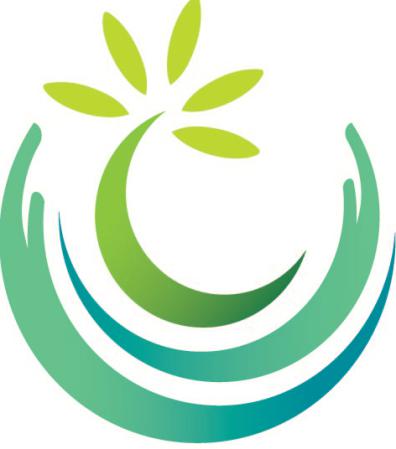 崇川区第七届社区公益助力计划申报书□公益定投类□公益创投类项目名称:                              申报单位:                              填表日期：     年    月    日崇川区民政局（监制）（行不够自行添加）项目预算编制说明： 预算总额公益定投类项目，单个项目支持金额最高不超过15万元（含）；具体申报总额详见项目清单表。公益创投类项目，单个项目申报金额最高不得超过5万。预算结构解释：本届项目预算设置三个部分：服务活动成本费、人力成本及管理费。活动成本费：包括必要的宣传费、活动材料、设备租赁费、服务保险、活动志愿者补贴、培训专家补贴，以及一般的服务人力补贴以及其他合理、必要的活动设计支出。其中志愿者数量安排应与活动设计相符合。人力成本：公益定投类项目可设计项目行政人力成本，项目行政人力成本不超过项目申请资金总额的30%。且不可再其他任何形式的人力补贴中再度开支该人员工作补贴。管理费：可设置一定比例的项目综合管理费，用以支持因项目产生的税费、财务审计费、机构其他协调支持费。建议比例不超过10%。预算设置原则/标准：社会服务支出应当用于受益对象和社会服务活动，以受益对象和公益服务活动为基础编列预算；所有预算设计应符合市场原则，且不得在项目资金（申报资金）中列支固定资产购置费用。宣传费用：不得超过项目总预算的8%，可包括活动宣传单页、横幅、项目展架、项目计划手册、项目总结宣传手册等。项目活动培训专家补贴：一般参照高级专业技术职称人员400-600元/人天、其他专业技术一般人员200-400元/人天的标准执行。志愿者补贴：可列支活动志愿者补贴不超过30元/人次，对于持续参与项目多个活动的志愿者，可考虑按月度或季度设置志愿者补贴，补贴标准设置应合理，符合相应要求。一般服务人力支出：可按月度支持该部分人力支出，但不得与专职人力支出重复，补贴标准设置应合理，符合相应要求。项目执行单位应当保留劳务费支付表，劳务费支付表应列明领取人姓名、性别、身份证号码、联系电话、工作时间、劳务费金额、领取人员签字等内容。申请组织机构及团队信息申请组织机构及团队信息申请组织机构及团队信息申请组织机构及团队信息机构名称（全称）机构等级评估       年获评       A社会信用统一代码组织机构银行账号（个人无效）机构负责人联系方式本机构已执行过项目统计（近三年内）本机构已执行过项目统计（近三年内）本机构已执行过项目统计（近三年内）本机构已执行过项目统计（近三年内）项目周期项目名称项目来源项目资金拟加入本项目的人员拟加入本项目的人员拟加入本项目的人员拟加入本项目的人员姓名年龄分工专业资质申请项目信息申请项目信息申请项目信息申请项目信息申请项目信息申请项目信息申请项目信息一、项目名称（要求项目名称凝练、准确，观之便能够体现项目的核心内容）一、项目名称（要求项目名称凝练、准确，观之便能够体现项目的核心内容）一、项目名称（要求项目名称凝练、准确，观之便能够体现项目的核心内容）一、项目名称（要求项目名称凝练、准确，观之便能够体现项目的核心内容）一、项目名称（要求项目名称凝练、准确，观之便能够体现项目的核心内容）一、项目名称（要求项目名称凝练、准确，观之便能够体现项目的核心内容）一、项目名称（要求项目名称凝练、准确，观之便能够体现项目的核心内容）二、问题及需求分析（分析项目所要解决的社会问题，要求该问题属于急迫的社会问题，问题阐述清晰、明确、具体；该问题的阐述与下文中的项目活动具备很强的关联性）二、问题及需求分析（分析项目所要解决的社会问题，要求该问题属于急迫的社会问题，问题阐述清晰、明确、具体；该问题的阐述与下文中的项目活动具备很强的关联性）二、问题及需求分析（分析项目所要解决的社会问题，要求该问题属于急迫的社会问题，问题阐述清晰、明确、具体；该问题的阐述与下文中的项目活动具备很强的关联性）二、问题及需求分析（分析项目所要解决的社会问题，要求该问题属于急迫的社会问题，问题阐述清晰、明确、具体；该问题的阐述与下文中的项目活动具备很强的关联性）二、问题及需求分析（分析项目所要解决的社会问题，要求该问题属于急迫的社会问题，问题阐述清晰、明确、具体；该问题的阐述与下文中的项目活动具备很强的关联性）二、问题及需求分析（分析项目所要解决的社会问题，要求该问题属于急迫的社会问题，问题阐述清晰、明确、具体；该问题的阐述与下文中的项目活动具备很强的关联性）二、问题及需求分析（分析项目所要解决的社会问题，要求该问题属于急迫的社会问题，问题阐述清晰、明确、具体；该问题的阐述与下文中的项目活动具备很强的关联性）需求描述（150字以内）需求描述（150字以内）实施地点（覆盖地域）实施地点（覆盖地域）                        街道                        社区                           街道                        社区                           街道                        社区                           街道                        社区                           街道                        社区   三、项目概要（要求用一段话简要概述该项目的目的、活动内容和效益，200字以内）三、项目概要（要求用一段话简要概述该项目的目的、活动内容和效益，200字以内）三、项目概要（要求用一段话简要概述该项目的目的、活动内容和效益，200字以内）三、项目概要（要求用一段话简要概述该项目的目的、活动内容和效益，200字以内）三、项目概要（要求用一段话简要概述该项目的目的、活动内容和效益，200字以内）三、项目概要（要求用一段话简要概述该项目的目的、活动内容和效益，200字以内）三、项目概要（要求用一段话简要概述该项目的目的、活动内容和效益，200字以内）四、项目目标（本项目需要达成的总目标和具体目标；目标必须与上述问题一致，且宜一一对应，具体目标要清晰、明确、可实现）四、项目目标（本项目需要达成的总目标和具体目标；目标必须与上述问题一致，且宜一一对应，具体目标要清晰、明确、可实现）四、项目目标（本项目需要达成的总目标和具体目标；目标必须与上述问题一致，且宜一一对应，具体目标要清晰、明确、可实现）四、项目目标（本项目需要达成的总目标和具体目标；目标必须与上述问题一致，且宜一一对应，具体目标要清晰、明确、可实现）四、项目目标（本项目需要达成的总目标和具体目标；目标必须与上述问题一致，且宜一一对应，具体目标要清晰、明确、可实现）四、项目目标（本项目需要达成的总目标和具体目标；目标必须与上述问题一致，且宜一一对应，具体目标要清晰、明确、可实现）四、项目目标（本项目需要达成的总目标和具体目标；目标必须与上述问题一致，且宜一一对应，具体目标要清晰、明确、可实现）五、活动计划（根据问题分析和项目目标设计合理的项目活动，项目活动应与项目目标对应。描述项目活动的内容、方案、时间及预算，不超过400字）五、活动计划（根据问题分析和项目目标设计合理的项目活动，项目活动应与项目目标对应。描述项目活动的内容、方案、时间及预算，不超过400字）五、活动计划（根据问题分析和项目目标设计合理的项目活动，项目活动应与项目目标对应。描述项目活动的内容、方案、时间及预算，不超过400字）五、活动计划（根据问题分析和项目目标设计合理的项目活动，项目活动应与项目目标对应。描述项目活动的内容、方案、时间及预算，不超过400字）五、活动计划（根据问题分析和项目目标设计合理的项目活动，项目活动应与项目目标对应。描述项目活动的内容、方案、时间及预算，不超过400字）五、活动计划（根据问题分析和项目目标设计合理的项目活动，项目活动应与项目目标对应。描述项目活动的内容、方案、时间及预算，不超过400字）五、活动计划（根据问题分析和项目目标设计合理的项目活动，项目活动应与项目目标对应。描述项目活动的内容、方案、时间及预算，不超过400字）例：按活动结构逐一编制，每个活动版块需包括（1）内容；（2）方案；（3）时间；（4）预算例：按活动结构逐一编制，每个活动版块需包括（1）内容；（2）方案；（3）时间；（4）预算例：按活动结构逐一编制，每个活动版块需包括（1）内容；（2）方案；（3）时间；（4）预算例：按活动结构逐一编制，每个活动版块需包括（1）内容；（2）方案；（3）时间；（4）预算例：按活动结构逐一编制，每个活动版块需包括（1）内容；（2）方案；（3）时间；（4）预算例：按活动结构逐一编制，每个活动版块需包括（1）内容；（2）方案；（3）时间；（4）预算例：按活动结构逐一编制，每个活动版块需包括（1）内容；（2）方案；（3）时间；（4）预算六、项目风险预防与评估（风险是指可能导致该项目活动失败的因素，或者由本项目干预可能产生的不良结果，项目评估是组织计划使用何种方式、工具对项目成效开展评价工作）六、项目风险预防与评估（风险是指可能导致该项目活动失败的因素，或者由本项目干预可能产生的不良结果，项目评估是组织计划使用何种方式、工具对项目成效开展评价工作）六、项目风险预防与评估（风险是指可能导致该项目活动失败的因素，或者由本项目干预可能产生的不良结果，项目评估是组织计划使用何种方式、工具对项目成效开展评价工作）六、项目风险预防与评估（风险是指可能导致该项目活动失败的因素，或者由本项目干预可能产生的不良结果，项目评估是组织计划使用何种方式、工具对项目成效开展评价工作）六、项目风险预防与评估（风险是指可能导致该项目活动失败的因素，或者由本项目干预可能产生的不良结果，项目评估是组织计划使用何种方式、工具对项目成效开展评价工作）六、项目风险预防与评估（风险是指可能导致该项目活动失败的因素，或者由本项目干预可能产生的不良结果，项目评估是组织计划使用何种方式、工具对项目成效开展评价工作）六、项目风险预防与评估（风险是指可能导致该项目活动失败的因素，或者由本项目干预可能产生的不良结果，项目评估是组织计划使用何种方式、工具对项目成效开展评价工作）风险及应对（150字以内）风险及应对（150字以内）风险及应对（150字以内）（二）项目评估（50字以内）（二）项目评估（50字以内）（二）项目评估（50字以内）七、项目预算支出（项目预算中的支出用途，必须与项目活动一一对应）七、项目预算支出（项目预算中的支出用途，必须与项目活动一一对应）七、项目预算支出（项目预算中的支出用途，必须与项目活动一一对应）七、项目预算支出（项目预算中的支出用途，必须与项目活动一一对应）七、项目预算支出（项目预算中的支出用途，必须与项目活动一一对应）七、项目预算支出（项目预算中的支出用途，必须与项目活动一一对应）七、项目预算支出（项目预算中的支出用途，必须与项目活动一一对应）项目预算项目预算项目预算项目预算项目预算项目预算项目预算资金来源资金种类资金种类资金种类资金种类资金种类金额（万元）资金来源申报资金申报资金申报资金申报资金申报资金资金来源配套资金配套资金配套资金机构自有资金机构自有资金资金来源配套资金配套资金配套资金社会募集资金社会募集资金资金来源配套资金配套资金配套资金街道、社区配套资金街道、社区配套资金资金来源配套资金配套资金配套资金合计合计资金来源总计总计总计总计总计资金预算支出明细（请详细阅读附后的“预算编制说明”，严格按照说明编制预算）资金预算支出明细（请详细阅读附后的“预算编制说明”，严格按照说明编制预算）资金预算支出明细（请详细阅读附后的“预算编制说明”，严格按照说明编制预算）资金预算支出明细（请详细阅读附后的“预算编制说明”，严格按照说明编制预算）资金预算支出明细（请详细阅读附后的“预算编制说明”，严格按照说明编制预算）资金预算支出明细（请详细阅读附后的“预算编制说明”，严格按照说明编制预算）资金预算支出明细（请详细阅读附后的“预算编制说明”，严格按照说明编制预算）用  途用  途用  途用  途用  途金额（请给出具体计算过程）金额（请给出具体计算过程）申报资金支出明细申报资金支出明细申报资金支出明细申报资金支出明细申报资金支出明细申报资金支出明细申报资金支出明细申报资金支出合计申报资金支出合计申报资金支出合计申报资金支出合计申报资金支出合计配套资金支出明细配套资金支出明细配套资金支出明细配套资金支出明细配套资金支出明细配套资金支出明细配套资金支出明细配套资金支出合计配套资金支出合计配套资金支出合计配套资金支出合计配套资金支出合计服务承诺书     我单位承诺，以上信息填写真实、有效。若项目活动审批立项，我单位保证按规定要求，妥善安排和使用项目资金（包括配套资金、其他社会定向捐赠资金），规范项目管理，坚持信息公开，接受社会监督。如有违规行为，我单位愿意独立承担相关法律责任！                                                法人（章）：                                                 机构名称（章）：服务承诺书     我单位承诺，以上信息填写真实、有效。若项目活动审批立项，我单位保证按规定要求，妥善安排和使用项目资金（包括配套资金、其他社会定向捐赠资金），规范项目管理，坚持信息公开，接受社会监督。如有违规行为，我单位愿意独立承担相关法律责任！                                                法人（章）：                                                 机构名称（章）：服务承诺书     我单位承诺，以上信息填写真实、有效。若项目活动审批立项，我单位保证按规定要求，妥善安排和使用项目资金（包括配套资金、其他社会定向捐赠资金），规范项目管理，坚持信息公开，接受社会监督。如有违规行为，我单位愿意独立承担相关法律责任！                                                法人（章）：                                                 机构名称（章）：服务承诺书     我单位承诺，以上信息填写真实、有效。若项目活动审批立项，我单位保证按规定要求，妥善安排和使用项目资金（包括配套资金、其他社会定向捐赠资金），规范项目管理，坚持信息公开，接受社会监督。如有违规行为，我单位愿意独立承担相关法律责任！                                                法人（章）：                                                 机构名称（章）：服务承诺书     我单位承诺，以上信息填写真实、有效。若项目活动审批立项，我单位保证按规定要求，妥善安排和使用项目资金（包括配套资金、其他社会定向捐赠资金），规范项目管理，坚持信息公开，接受社会监督。如有违规行为，我单位愿意独立承担相关法律责任！                                                法人（章）：                                                 机构名称（章）：服务承诺书     我单位承诺，以上信息填写真实、有效。若项目活动审批立项，我单位保证按规定要求，妥善安排和使用项目资金（包括配套资金、其他社会定向捐赠资金），规范项目管理，坚持信息公开，接受社会监督。如有违规行为，我单位愿意独立承担相关法律责任！                                                法人（章）：                                                 机构名称（章）：服务承诺书     我单位承诺，以上信息填写真实、有效。若项目活动审批立项，我单位保证按规定要求，妥善安排和使用项目资金（包括配套资金、其他社会定向捐赠资金），规范项目管理，坚持信息公开，接受社会监督。如有违规行为，我单位愿意独立承担相关法律责任！                                                法人（章）：                                                 机构名称（章）：